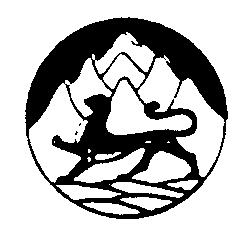 СОБРАНИЕ ПРЕДСТАВИТЕЛЕЙ МУНИЦИПАЛЬНОГО ОБРАЗОВАНИЯ АЛАГИРСКИЙ РАЙОНРЕСПУБЛИКА СЕВЕРНАЯ ОСЕТИЯ-АЛАНИЯРЕШЕНИЕот 30.06.2017 г.           				             № 6-9-6г. АлагирОб утверждении Генерального плана Зарамагскогосельского поселения Алагирского района РеспубликиСеверная Осетия-Алания         В соответствии Федеральным законом от 06.10.2003 № 131-ФЗ «Об общих принципах организации местного самоуправления в Российской Федерации», статьей 23 Градостроительного кодекса Российской Федерации, а также с учетом протокола № 1 публичных слушаний от 07. 07. 2015 г. по проекту Генерального плана Зарамагского сельского поселения Алагирского района Республики Северная Осетия-Алания, заключения об их результатах от 08. 07. 2016 г.,  постановления Правительства Российской Федерации от 28.09.2016 г. №978 «О досрочном прекращении существования особых экономических зон» Собрание представителей Алагирского района решает:    1. Утвердить Генеральный план Зарамагского сельского поселения Алагирского района Республики Северная Осетия – Алания  в составе:     2. Администрации местного самоуправления Алагирского района в течение трех месяцев со дня утверждения Генерального плана Зарамагского сельского поселения Алагирского района РСО-Алания утвердить план его реализации.     3. В течение шести месяцев с даты вступления в силу настоящего решения в соответствии с пунктом 18 статьи 32 Федерального закона от 13.07.2015 г. №218-ФЗ «О государственной регистрации недвижимости» в порядке информационного взаимодействия направить в орган кадастрового учета утвержденный  Генеральный план Зарамагского сельского поселения Алагирского района Республики Северная Осетия - Алания с обязательным приложением к нему карта (план) объекта землеустройства в форме электронного документа, заверенного усиленной квалифицированной электронной подписью подготовившего карту (план) лица.      4. Администрации местного самоуправления муниципального образования Алагирский район Республики Северная Осетия – Алания разместить настоящее решение с прилагаемым Генеральным планом Зарамагского сельского поселения Алагирского района Республики Северная Осетия-Алания в федеральной государственной информационной системе территориального планирования (ФГИС ТП) и на официальном сайте администрации местного самоуправления муниципального образования Алагирский район Республики Северная Осетия – Алания.      5. Настоящее решение вступает в силу с момента официального опубликования.Глава муниципального образования               Алагирский район					                      А. А. БутаевПредседатель Собрания представителей        муниципального образования              Алагирский район					                   Ф.В. ЦогоевОбозначенияНаименованиеПримечаниеПЗПояснительная запискаПЗ - 1ТОМ 1. ПОЛОЖЕНИЯ О ТЕРРИТОРИАЛЬНОМ ПЛАНИРОВАНИИ-ПЗ - 2ТОМ 2. МАТЕРИАЛЫ ПО ОБОСНОВАНИЮ ПРОЕКТА-ГЧГрафическая частьЛист 1КАРТА ГРАНИЦ НАСЕЛЕННЫХ ПУНКТОВ ВХОДЯЩИХ В СОСТАВ ПОСЕЛЕНИЯМ 1:10 000Лист 2 ПОЛОЖЕНИЕ ЗАРАМАГСКОГО СЕЛЬСКОГО ПОСЕЛЕНИЯ В СОСТАВЕ АЛАГИРСКОГО РАЙОНА РЕСПУБЛИКИ СЕВЕРНАЯ ОСЕТИЯ - АЛАНИЯМ 1:100 000Лист 3КАРТА ПЛАНИРУЕМОГО РАЗМЕЩЕНИЯ ОБЪЕКТОВ МЕСТНОГО ЗНАЧЕНИЯ ПОСЕЛЕНИЯМ 1:10 000Лист 4КАРТА ЗОН С ОСОБЫМИ УСЛОВИЯМИ ИСПОЛЬЗОВАНИЯ ТЕРРИТОРИЙ ПОСЕЛЕНИЯМ 1:10 000Лист 5КАРТА ТЕРРИТОРИЙ ПОДВЕРЖЕННЫХ РИСКУ ВОЗНИКНОВЕНИЯ ЧРЕЗВЫЧАЙНЫХ СИТУАЦИЙ ПРИРОДНОГО И ТЕХНОГЕННОГО ХАРАКТЕРАМ 1:10 000Лист 6КАРТА ФУНКЦИОНАЛЬНЫХ ЗОН ПОСЕЛЕНИЯМ 1:10 000Лист 7КАРТА  ТУРИСТТСКО-РЕКРЕАЦИОННОЙ ОСОБОЙ ЭКОНОМИЧЕСКОЙ ЗОНЫМ 1:5 000